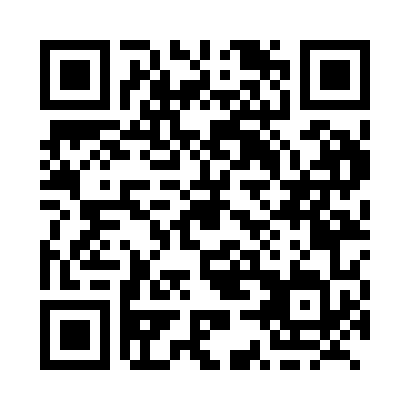 Prayer times for Treelon, Saskatchewan, CanadaWed 1 May 2024 - Fri 31 May 2024High Latitude Method: Angle Based RulePrayer Calculation Method: Islamic Society of North AmericaAsar Calculation Method: HanafiPrayer times provided by https://www.salahtimes.comDateDayFajrSunriseDhuhrAsrMaghribIsha1Wed4:055:511:116:158:3010:172Thu4:035:501:106:168:3210:203Fri4:005:481:106:178:3310:224Sat3:585:471:106:188:3510:245Sun3:555:451:106:198:3610:266Mon3:535:431:106:208:3810:297Tue3:505:421:106:218:3910:318Wed3:485:401:106:218:4110:339Thu3:465:391:106:228:4210:3610Fri3:435:371:106:238:4310:3811Sat3:415:361:106:248:4510:4012Sun3:395:341:106:258:4610:4213Mon3:365:331:106:268:4710:4514Tue3:345:321:106:268:4910:4715Wed3:325:301:106:278:5010:4916Thu3:295:291:106:288:5110:5217Fri3:275:281:106:298:5310:5418Sat3:255:271:106:308:5410:5619Sun3:235:251:106:308:5510:5920Mon3:215:241:106:318:5711:0121Tue3:195:231:106:328:5811:0322Wed3:165:221:106:338:5911:0523Thu3:165:211:106:339:0011:0524Fri3:155:201:106:349:0111:0625Sat3:155:191:116:359:0311:0726Sun3:155:181:116:359:0411:0727Mon3:145:171:116:369:0511:0828Tue3:145:161:116:379:0611:0929Wed3:135:161:116:379:0711:0930Thu3:135:151:116:389:0811:1031Fri3:135:141:116:399:0911:10